THE FAIRTHORPE SPORTS CAR CLUB 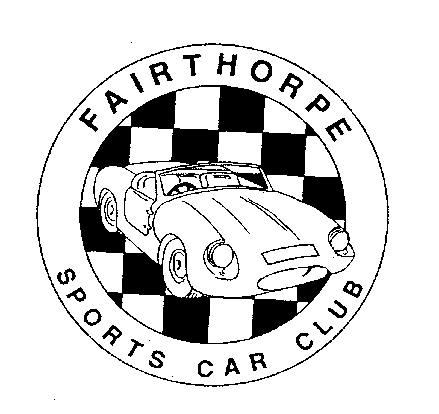 FAIRTHORPE  TURNER  ROCHDALE  TORNADO  ASHLEY  FALCON  EB  &  HISTORIC SPECIALSMEMBERSHIP APPLICATION/RENEWAL FORMPlease complete this form and return it to:  Anna Bentley, Membership Secretary, 2 Fawn Rise, Henfield, West Sussex, BN5 9EZ, or by email to anna9.fscc@btinternet.com I/We* wish to APPLY FOR/RENEW* Membership of the above Club for the12 months/5 years* to 30th April		(Please enter year & *delete as necessary)Name (s)  	*Mr/Mrs 	………………………………………………		*Mr/Ms 	………………………………………………Address	……………………………………………………………………………………..		……………………………………………………………………………………..		……………………………………………..Post Code………………………….Tel. No …..………………………………….. email …………….……………………………....PLEASE COMPLETE THE DETAILS OF YOUR CLUB CARS OVERLEAF.  This helps to keep the Membership listing complete and will also let us know just how many of which Marque cars are within the Club.Do you want your Newsletter by email only?				YES        NOMEMBERSHIP FEES 		One Year	5 years	Please enter amountUK				£25		£125		_____________O'seas Newsletter by email	£25		£125		_____________Europe Newsletter by post	£29		£145		_____________Rest of World	N/L by post	£32		£160		_____________For Family membership add		£  1		£    5		_____________						  TOTAL ENCLOSED _____________UK payments by Cheque payable to FAIRTHORPE SPORTS CAR CLUBPay Pal to brian.fscc@btinternet.comDirect bank transfer: Account name: Fairthorpe Sports Car Club. Sort Code: 30-90-38.  Account Number: 00156976.  IBAN: GB20LOYD30903800156976If paying by Pay Pal or Direct please ensure that the Club gets the correct Net Amount and use your Name and Membership Number (if known) as your reference.However you pay please complete/sign & return this Form, it is used to keep the Membership Listing up to date and to comply with Data Protection Regulations. Declaration:- In applying for Membership/Renewal of membership to the Fairthorpe Sports Car Club, I understand that my personal information will be held by the Fairthorpe Sports Car Club in accordance with the Club’s GDPR statement, available on request.  I also understand that my personal information will be deleted at my request.  I agree to my name, address, telephone number, email address and vehicle details being held by the Fairthorpe Sports Car Club. Signature …………………………………………………………..  Date……………………….03/24PTODETAILS OF CAR(S)Make …………………………………………Model…………………..…………………………Registration No …………………………..…Year of Registration…………………..…………Chassis No ………………………………….Engine Type …...…………..………………..Capacity…………...……………………………..Other Information …………………………………………………………………………………DETAILS OF CAR(S)Make …………………………………………Model…………………..…………………………Registration No …………………………..…Year of Registration…………………..…………Chassis No ………………………………….Engine Type …...…………..………………..Capacity…………...……………………………..Other Information …………………………………………………………………………………DETAILS OF CAR(S)Make …………………………………………Model…………………..…………………………Registration No …………………………..…Year of Registration…………………..…………Chassis No ………………………………….Engine Type …...…………..………………..Capacity…………...……………………………..Other Information …………………………………………………………………………………DETAILS OF CAR(S)Make …………………………………………Model…………………..…………………………Registration No …………………………..…Year of Registration…………………..…………Chassis No ………………………………….Engine Type …...…………..………………..Capacity…………...……………………………..Other Information …………………………………………………………………………………If you are joining us for the first time,please let us know how/where you heard about the Club.Your Name …………………………………………………………3/24